Name _____________Joseph and his multi-coloured coat 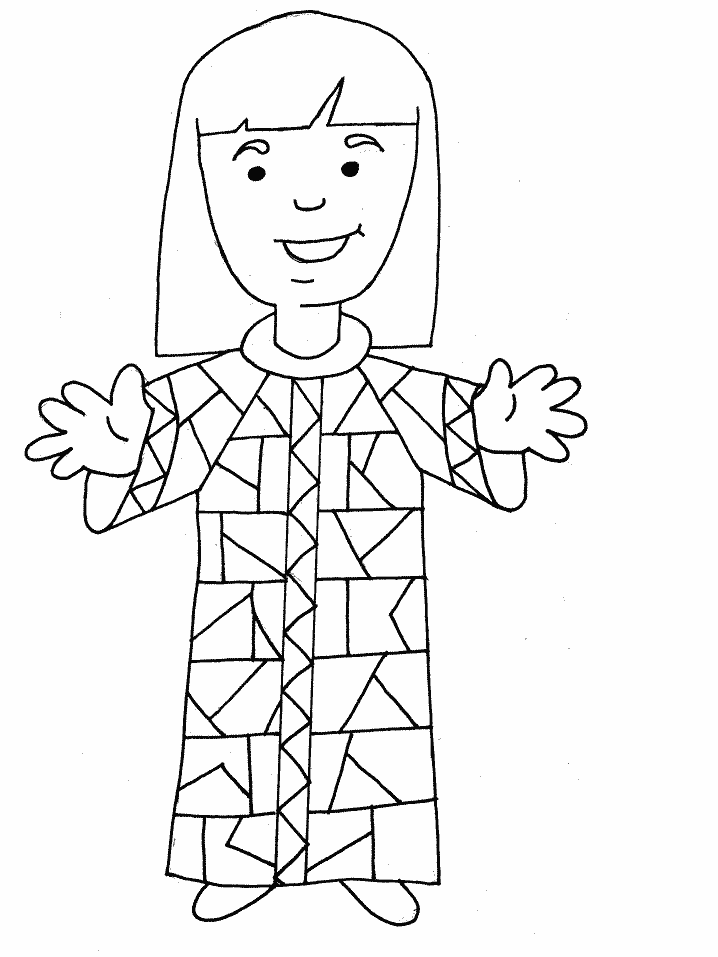 